ACTE DE CANDIDATURECe formulaire doit être complété entièrement et envoyé soit  par courrier postal, soit par courrier électronique, soit déposé contre récépissé auprès des services de l’administration communale  dans les délais fixés dans l’appel publicNom :…………………………………………………………………………………………………….…..Prénom :…………………………………………………………………………………….………………Date de naissance :……………………………………………………………………………….Profession:………………………………………………………………………………………..Domicile :Rue  :……………………………………………………………………………………………. N° :…… CP: ……………………….Commune et village :…………………………………………………………..Nom de l’association que le candidat représente : Adresse du siège social de l’association que le candidat représente :Je certifie sur l’honneur ne pas avoir exercé plus de deux mandats exécutifs consécutifs.Postule :  	à titre individuel 	comme représentant d’une association Comme candidat :   	effectif 	suppléant	président ( expérience ou compétences sont exigées en matière d’aménagement du territoire et urbanisme)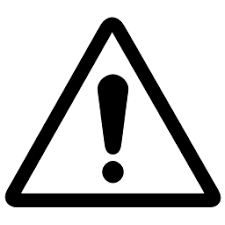 Est intéressé par l’aménagement du territoire et l’urbanisme pour les motifs suivants :………………………………………………………………………………………………………………………………………….………………………………………………………………………………………………………………………………………….………………………………………………………………………………………………………………………………………….………………………………………………………………………………………………………………………………………….………………………………………………………………………………………………………………………………………….………………………………………………………………………………………………………………………………………….………………………………………………………………………………………………………………………………………….………………………………………………………………………………………………………………………………………….………………………………………………………………………………………………………………………………………….………………………………………………………………………………………………………………………………………….………………………………………………………………………………………………………………………………………….………………………………………………………………………………………………………………………………………….………………………………………………………………………………………………………………………………………….Souhaite représenter les intérêts suivants : A défaut de due motivation, l’acte de candidature sera jugé irrecevable. sociaux : motifs :………………………………………………………………………………………………..…………………………………………………………………………………………………………………………….…………………………………………………………………………………………………………………………….économiques : motifs :……………….………………………………………………………………………..…………………………………………………………………………………………………………………………….…………………………………………………………………………………………………………………………….patrimoniaux : motifs :……….………………………………………………………………………………..…………………………………………………………………………………………………………………………….…………………………………………………………………………………………………………………………….environnementaux : motifs :……………….…………………………………………………………………..…………………………………………………………………………………………………………………………….…………………………………………………………………………………………………………………………….de mobilité : motifs :………………….…….…………………………………………………………………..…………………………………………………………………………………………………………………………….…………………………………………………………………………………………………………………………….énergétiques : motifs :………………….…….…………………………………………………………………………………………………………………………………………………………………………………………..…………………………………………………………………………………………………………………………..DATE ET SIGNATURE